INDICAÇÃO Nº 2803/2018Sugere ao Poder Executivo Municipal e aos órgãos competentes, para que proceda com o fechamento de um buraco aberto pelo DAE na Rua Almirante Barroso, no Residencial Frezzarim. Excelentíssimo Senhor Prefeito Municipal, Nos termos do Art. 108 do Regimento Interno desta Casa de Leis, dirijo-me a Vossa Excelência para sugerir que, por intermédio do Setor competente, para que proceda com o fechamento de um buraco aberto pelo DAE na Rua Almirante Barroso, 404, no Residencial Frezzarim.Justificativa:Acerca de 30 dias atrás, o Departamento de Água e Esgoto do município esteve no local supramencionado e abriu um buraco para realizar o reparo em uma tubulação. No mesmo dia o serviço foi finalizado, por fim, desde então, o buraco ficou aberto aguardando a cobertura por massa asfáltica. No local, segundo moradores, é constante presenciar veículos danificados, bem como motociclistas que sofrem queda em decorrência do buraco no local, assim, em nome dos moradores, requeiro que seja realizado o fechamento do referido buraco com urgência.  Palácio 15 de Junho - Plenário Dr. Tancredo Neves, 13 de abril de 2018.Antonio Carlos RibeiroCarlão Motorista-vereador-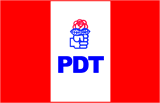 